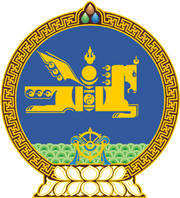 МОНГОЛ УЛСЫН ХУУЛЬ2017 оны 05 сарын 11 өдөр                                                                  Төрийн ордон, Улаанбаатар хотЭРҮҮГИЙН ХУУЛИЙГ ДАГАЖ МӨРДӨХ ЖУРМЫН ТУХАЙ ХУУЛЬД НЭМЭЛТ, өөрчлөлт ОРУУЛАХ ТУХАЙ	1 дүгээр зүйл.2016 оны 05 дугаар сарын 13-ны өдөр баталсан Эрүүгийн хуулийг дагаж мөрдөх журмын тухай хуульд доор дурдсан агуулгатай 5 дугаар зүйл нэмсүгэй: 	“5 дугаар зүйл.2015 оны 12 дугаар сарын 03-ны өдөр баталсан Эрүүгийн хуульд заасан зорчих эрхийг хязгаарлах ялыг 2019 оны 01 дүгээр сарын 01-ний өдрөөс эхлэн хэрэгжүүлнэ.”  	2 дугаар зүйл.Эрүүгийн хуулийг дагаж мөрдөх журмын тухай хуулийн 5 дугаар зүйлийн дугаарыг “6” гэж өөрчилсүгэй.  	3 дугаар зүйл.Энэ хуулийг 2017 оны 07 дугаар сарын 01-ний өдрөөс эхлэн дагаж мөрдөнө.		МОНГОЛ УЛСЫН		ИХ ХУРЛЫН ДАРГА					М.ЭНХБОЛД